Solution proposal : Training exercise 10.1.Task 1The task is similar to previous investigation of tubing head pressure variations and is solved by simple modifications to the script then used. A such modified script is listed below. It provides   Bottom well    Mean pressure: 123.9252bar     Standard deviation: 0.062376Estimated distribution of downhole pressure measurement.Estimated cumulative distribution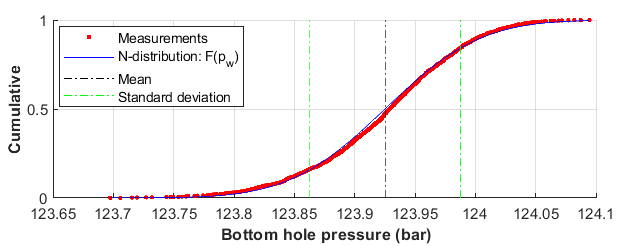 Variation of downhole pressure measurement seems to follow the normal distribution Downhole pressure-, compared to tubing head pressure variation: Estimates at tubing head:  28.6415bar     Standard deviation: 0.12389Estimated cumulative tubing head pressure distribution: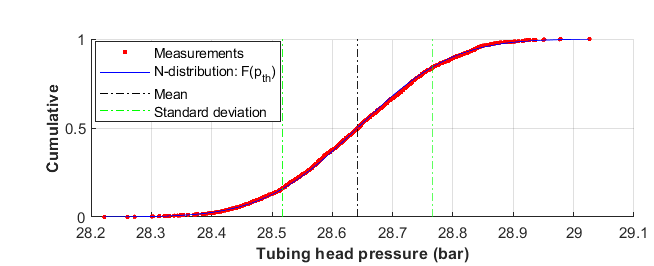 Observations: Downhole and tubing head pressure measurement seem both to follow normal distributions.The downhole mean pressure is much larger, as would also be predicted steady-state pipe flow calculation.The standard deviation is 50% smaller downhole than at the tubing head. This is not is not predicted by steady-state pipe flow calculation.  Script 1adisp('Plot: tubing head pressure') clearclfdelt=1; % time between measurements (minutes)load DataJan2016.txtdata=DataJan2016;ant=size(data); ntot=ant(1);      % antall målepunkter   %  Time-intervaln1=1;  n2=100;pth=data(n1:n2,3); t1=delt*n1; t2=delt*n2; tp=delt*n1:delt:delt*n2;  % time logged ntp=length(tp);    stdtp(1:ntp)=mean(pth)+std(pth);     stdtm(1:ntp)=mean(pth)-std(pth);  meant(1:ntp)=mean(pth); disp([' Midlet utløpstrykk: ',num2str(mean(pth)),'(Sm^3/d)  Standardavvik: ',num2str(std(pth)) ])     subplot(2,1,1)     hold on    plot(tp,pth,'r.')    plot(tp,meant,'k-')    plot(tp,stdtp,'b-.')    plot(tp,stdtm,'b-.')    hold off    legend('Measurements','Mean value','Standard deviation')   grid    xlabel('\bf Time  (minutes)')   ylabel('\bf p_{th} (bar)')   %  Downhole   pw=data(n1:n2,5);    stdtp(1:ntp)=mean(pw)+std(pw);     stdtm(1:ntp)=mean(pw)-std(pw);  meant(1:ntp)=mean(pw); disp([' Midlet nedihullstrykk: ',num2str(mean(pw)),'(Sm^3/d)  Standardavvik: ',num2str(std(pw)) ])     subplot(2,1,2)     hold on    plot(tp,pw,'r.')    plot(tp,meant,'k-')    plot(tp,stdtp,'b-.')    plot(tp,stdtm,'b-.')    hold off    legend('Measurements','Mean value','Standard deviation')   grid    xlabel('\bf Time  (minutes)')   ylabel('\bf p_{w} (bar)')Script 1bdisp(' Normal distribution, comparison')clearclfdelt=1.;load DataJan2016.txtdata=DataJan2016;ant=size(data); disp(['No. of data points in file: ',num2str(ant(1))])   %  Tidsintervaln1=1;n2=ant;pth=data(n1:n2,3);pw=data(n1:n2,5); tp=delt*n1:delt:delt*n2; ntp=length(tp); disp(['No. of data points ',num2str(ntp)])%--------------------tubing head -------------------disp('  Tubing head ')meanpth=mean(pth);stdpth=std(pth);disp(['Mean pressure: ',num2str(meanpth),'bar     Standard deviation: ',num2str(stdpth)   ])% ----------------------- Cummulative distribution -----------------------pths=sort(pth);   Femp=1:1:ntp;   Femp=Femp/ntp;  % normalfordeling   Fn = normcdf(pths,meanpth,stdpth);        subplot(2,1,1) hold on plot(pths,Femp,'r.') plot(pths,Fn,'b')plot([meanpth,meanpth],[0,1],'k-.') plot([meanpth+stdpth,meanpth+stdpth],[0,1],'g-.') plot([meanpth-stdpth,meanpth-stdpth],[0,1],'g-.') hold off legend('Measurements','N-distribution: F(p_{th})','Mean','Standard deviation') xlabel('\bfTubing head pressure (bar)') ylabel('\bfCumulative') grid % % -        bottom well  disp(' Bottom well ')  meanpw=mean(pw); stdpw=std(pw); disp(['Mean pressure: ',num2str(meanpw),'bar     Standard deviation: ',num2str(stdpw)])pws=sort(pw);   Femp=1:1:ntp;   Femp=Femp/ntp;  % normalfordeling   Fn = normcdf(pws,meanpw,stdpw);        subplot(2,1,2) hold on plot(pws,Femp,'r.') plot(pws,Fn,'b')plot([meanpw,meanpw],[0,1],'k-.') plot([meanpw+stdpw,meanpw+stdpw],[0,1],'g-.') plot([meanpw-stdpw,meanpw-stdpw],[0,1],'g-.') hold off legend('Measurements','N-distribution: F(p_{w})','Mean','Standard deviation')      xlabel('\bf Bottom hole pressure (bar)') ylabel('\bfCumulative') gridTask 2From the data file, mean tubing head pressure, and rates of gas, oil and water can be calculated. Solubility and volume factors can be calculated from the black-oil model and mean velocity and fractions estimated. I got the followingFlow velocity at tubing head: 5.06 m/sGas, oil and water fractions: yg=0.84, yw=0.11, yo=0.05Gas-continuous. Velocity so the fluids are probably fairly well mixed Scriptfprintf('\n Training exercise 10.2 Task 2 \n\n    ')clear p0 = 1.01e5;T0 = 273+15;%   --------  fluider -------go=0.92; gg=0.61;gw=1.06;  Bw=1;%     tubingd=4.778*0.0254;At=pi*d^2/4; %  Measurements delt=1;load DataJan2016.txtdata=DataJan2016;ant=size(data); ntot=ant(1);      % antall målepunkter index=1:1:ntot;    % numereringtidtot=delt*ntot;  %  Tidsrom n1=1;n2=ant; disp(['No. of measurements: ',num2str(ntot)]) pth=(data(n1:n2,3)+1)*1e5;    % topptrykk Tth=data(n1:n2,4)+273; qo=data(n1:n2,11)/86400; % MFM oljerateqw=data(n1:n2,12)/86400; % MFM vannrateqg=data(n1:n2,13)/86400; % MFM gassrate    %   qom=mean(qo);   qwm=mean(qw);   qgm=mean(qg);   pthm=mean(pth);   Fw=qwm/qom;   Rt=qgm/qom;   Tthm=mean(Tth);   disp(['Tubing head pressure: ',num2str(pthm*1e-5),' (bar) '])    disp(['Tubing head temperture: ',num2str(Tthm-273),' (C)'  ])  disp(['Gas rate: ',num2str(86400*qgm*1e-5),'*10^5 (Sm^3/d) ' ])   disp(['Oil rate: ',num2str(qom*86400),' (Sm^3/d)' ])   disp(['Water rate: ',num2str(qwm*86400),' (Sm^3/d) ' ])     disp(['Producingg as/oil-ratio: Rt= ',num2str(Rt)])    %[ z ] = zfakgg( pthm,Tthm,gg,z);    z=0.9;Bg =1.01e5/pthm*Tthm/(273+15)*z; Rs =0.0059*gg*10^(2.14/go-0.00198*Tthm)*(0.797*10^-5*pthm+1.4)^1.205; Bo =0.9759+0.000952*((gg/go)^0.5*Rs+0.401*Tthm-103)^1.2; Qo=Bo*qom; Qw=Bw*qwm; Qg=(qgm-qom*Rs)*Bg; yo=Qo/(Qw+Qo+Qg); yw=Qw/(Qw+Qo+Qg); yg=Qg/(Qw+Qo+Qg); vm=(Qo+Qg)/At; disp(['Oil fraction: yo= ',num2str(yo)]) disp(['Water fraction: yw= ',num2str(yw)]) disp(['Gas fraction: yg= ',num2str(yg)]) disp(['Superficial velocity: vm= ',num2str(vm),' m/s'])